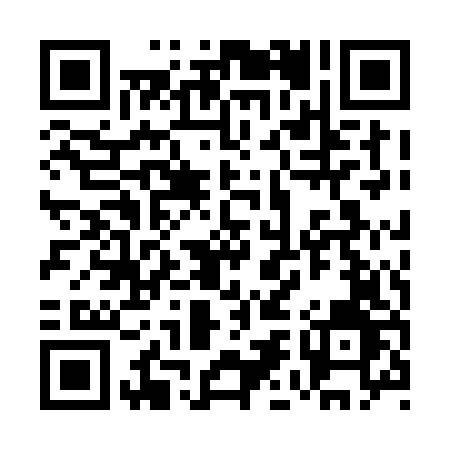 Prayer times for King Kirkland, Ontario, CanadaMon 1 Jul 2024 - Wed 31 Jul 2024High Latitude Method: Angle Based RulePrayer Calculation Method: Islamic Society of North AmericaAsar Calculation Method: HanafiPrayer times provided by https://www.salahtimes.comDateDayFajrSunriseDhuhrAsrMaghribIsha1Mon3:245:241:246:529:2311:242Tue3:245:251:246:529:2311:243Wed3:255:251:246:529:2311:234Thu3:255:261:246:529:2211:235Fri3:265:271:256:529:2211:236Sat3:265:281:256:529:2111:237Sun3:275:291:256:529:2111:238Mon3:275:291:256:519:2011:239Tue3:285:301:256:519:2011:2210Wed3:285:311:256:519:1911:2211Thu3:295:321:256:519:1811:2212Fri3:295:331:266:509:1811:2213Sat3:305:341:266:509:1711:2114Sun3:305:351:266:499:1611:2115Mon3:315:361:266:499:1511:2016Tue3:335:371:266:499:1411:1817Wed3:355:381:266:489:1311:1618Thu3:375:391:266:489:1211:1419Fri3:395:401:266:479:1111:1220Sat3:415:421:266:479:1011:1121Sun3:435:431:266:469:0911:0922Mon3:455:441:266:459:0811:0723Tue3:475:451:266:459:0711:0524Wed3:495:461:266:449:0611:0325Thu3:515:471:266:439:0511:0026Fri3:535:491:266:439:0310:5827Sat3:555:501:266:429:0210:5628Sun3:575:511:266:419:0110:5429Mon4:005:521:266:408:5910:5230Tue4:025:541:266:398:5810:5031Wed4:045:551:266:398:5710:47